14 апреля 2022 года с целью повышения знаний в области избирательного права был проведён час молодого избирателя «Академия юных правоведов» в десятых классах БСОШ №1. На встрече присутствовал  председатель Территориальной избирательной комиссии Богучарского  района Заикин С. И. Ребята выполнили ряд специальных заданий, ответили на вопросы викторин, получая за правильные ответы жетоны. В финале встречи был выявлен класс-победитель и поощрены самые активные участники. Мероприятие было проведено Богучарской центральной библиотекой.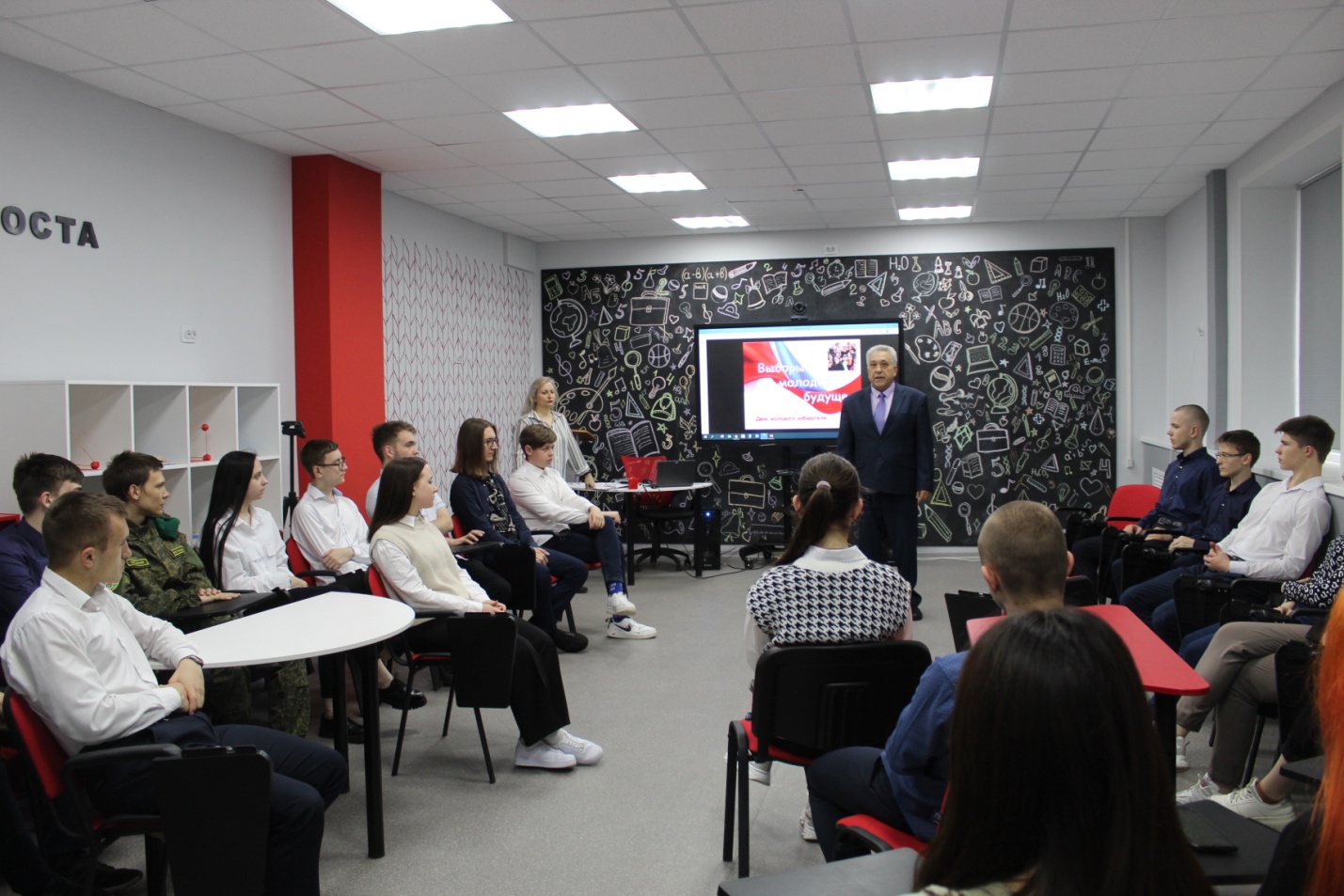 